
4 of many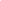 Update: COVID-19 Vaccinations and ResourcesInbox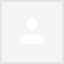 Good Day, Bethel Family and Friends:Grace and Peace. Just a few updates relative to the COVID-19 Vaccine and various resources. In speaking with one of our contacts at Main Line Health - it is strongly suggested that persons place their names on as many lists/vaccine possibilities as possible. I have attached information regarding Main Line Health Vaccinations.There are real challenges as I am sure we are all aware as it relates to accessing the vaccine. I will be sure as information and opportunities come my way I will share, et al. Also, you are welcome to forward along any resources that you may come across.We thank God for the members of our Church Family and Community have began to receive the vaccine. Additionally, we will all do our research relative to the vaccines and what is best for you and your families.Please find below COVID-19 Vaccination Resources. Our friends at Bryn Mawr Presbyterian have also compiled a very extensive list of resources. Feel free to check out the link below:https://bmpc.org/ministries/caring-ministries/covid-19-resources#NDelaware County has opened a COVID-19 Call Center:The call center assists persons to pre-register for the vaccine. It recently opened on Monday, January 25, 2021. The COVID-19 Call Center will be open Monday through Friday, between 8:30 a.m. and 4:30 p.m. In addition to responding to phone calls, the Center will also respond to emailed inquiries. Phone: (484) 276-2100 Email: Covid19Resources@co.delaware.pa.us While the Call Center staff will attempt to answer all COVID-19-related questions, the immediate mission will be to address questions related to the County’s updated COVID-19 vaccination plans and to provide assistance to individuals interesting in receiving a vaccination or test. The Call Center staff’s focus will be: * Working with residents to determine their vaccination phase * Assisting Phase 1A residents who have been unable to complete the Phase 1A Vaccine Interest Survey using the online registration * Helping residents locate COVID-19 testing sites and, if needed, helping them register to receive a test through a county-sponsored testing site *Answering general questions about COVID-19 testing and vaccinationsMontgomery CountyMontgomery County Vaccination Registry
This form is for individuals who are 65 years of age or older, OR individuals who have health conditions which qualify them for Phase 1A who wish to receive the COVID-19 vaccine.This form does not guarantee a vaccination appointment. Your submission will be evaluated and you will be contacted when you are eligible to make an appointment. All communication will be done via email. Currently we are accepting pre-registration for Phase 1A only. For additional information on Montgomery County's prioritization groups, please visit: https://www.montcopa.org/3660/COVID-19-Vaccine. Please only submit one entry per person. 

This form is for individuals who live or work in Montgomery County, PA. If you do not live or work in Montgomery County, then please visit your County's web page for vaccination information.

For form issues and questions please contact the Montgomery County Office of Public Health at MontcoCovidVaccine@montcopa.org.https://veoci.com/veoci/p/form/n8e5ry45jw8y#tab=entryFormPhiladelphia ResidentsBlack Doctors (BDCC) COVID-19 Coronavirus Vaccine Request FormBDCC will be administering the COVID-19 Vaccine in THE COMMUNITY for PHASE 1B. This is for residents that live in the city of Philadelphia ONLY. The Philadelphia Department of Public Health (PDPH) has identified persons: (1) High Risk for Exposure and Perform Essential Duties and individuals with a High Risk of Morbidity/Mortality (please see the Phase 1b Table from the Philadelphia Department of Public Health).
We will schedule people for vaccination in the order that the form is received. Those scheduled will receive an appointment reminder by email containing details. The vaccine is administered by appointment only. https://forms.gle/wxJxKP1rWdY9zWq89You can also call - Monday-Friday- 9:00am - 5:00pm:484-270-6200Delaware Valley Community Health COVID-19 Vaccine WaitList Sign-Up (https://dvch.org)https://dvch.org/join-the- covid-19-waiting-list/Certainly, if we can be of any help or assistance feel free to contact the Church Office (610) 642-8966 or bethelardmore@verizon.net.